112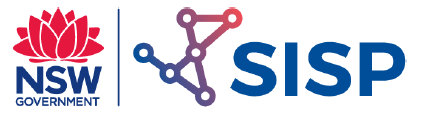 The History 	and 	Impact of Engineering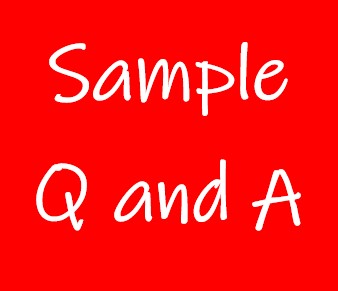 Exercise 1 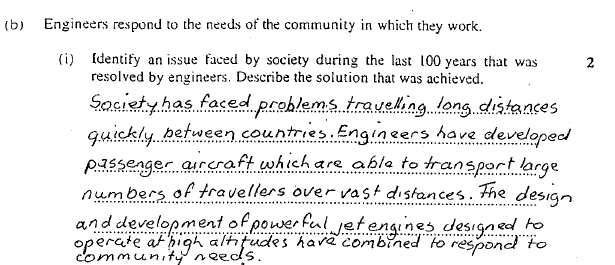 Exercise 2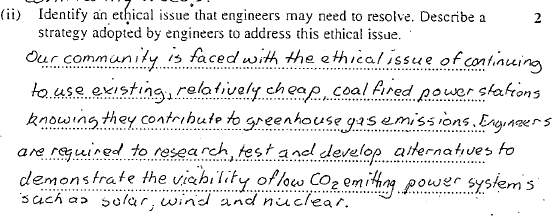 Exercise 3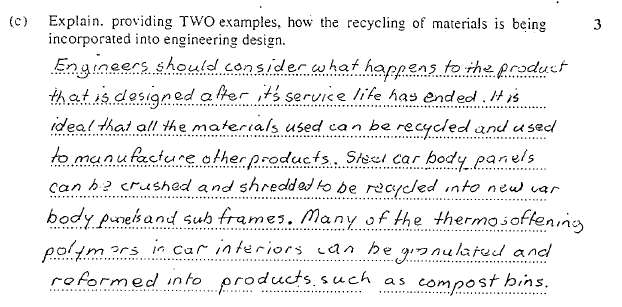 Exercise 4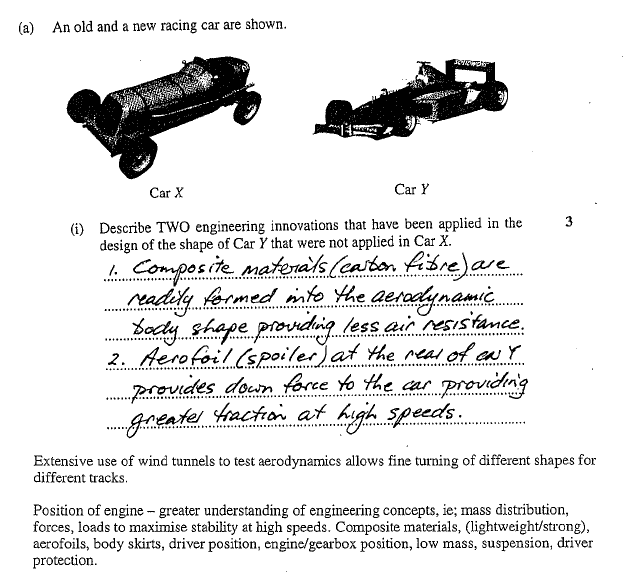 Exercise 5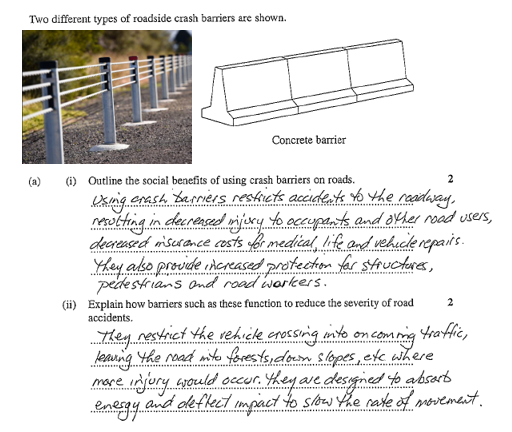 Exercise 6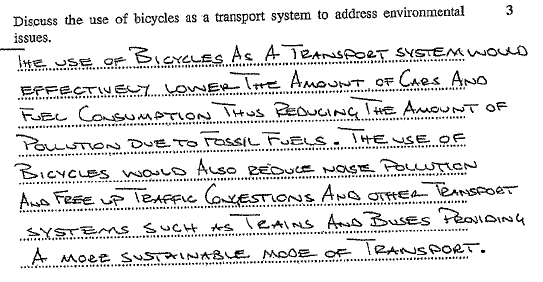 Exercise 7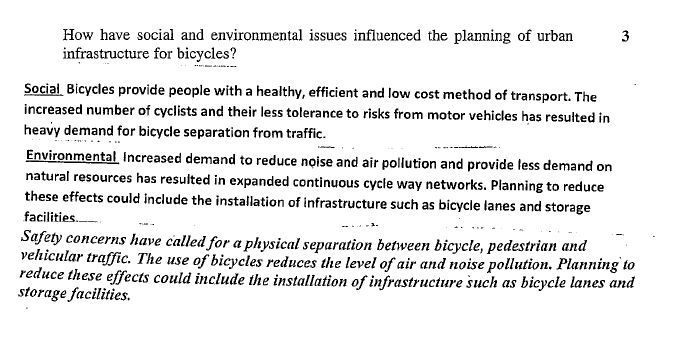 Exercise 8         Historical and Societal Influences, and the Scope of the Profession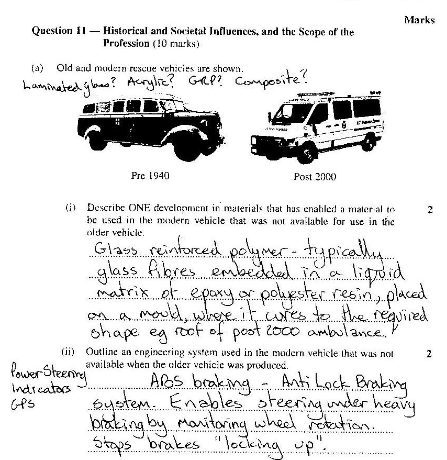 Exercise 9The images show two bridges built about a century apart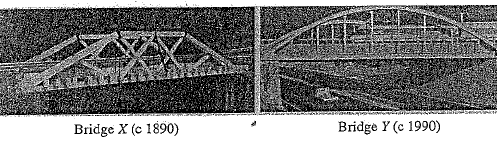 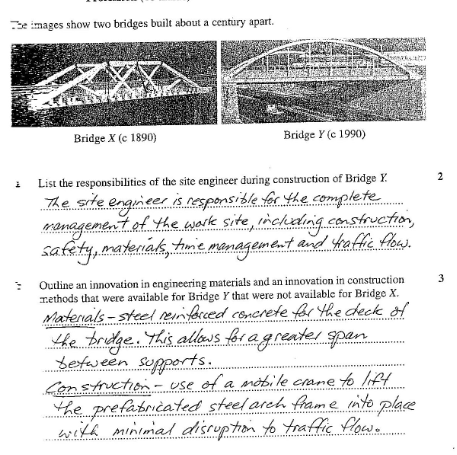 Exercise 10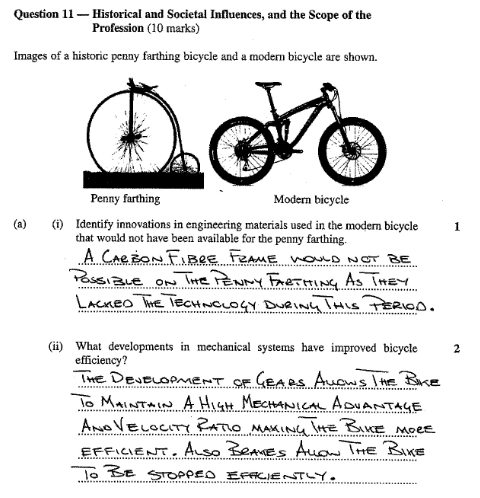 Exercise 11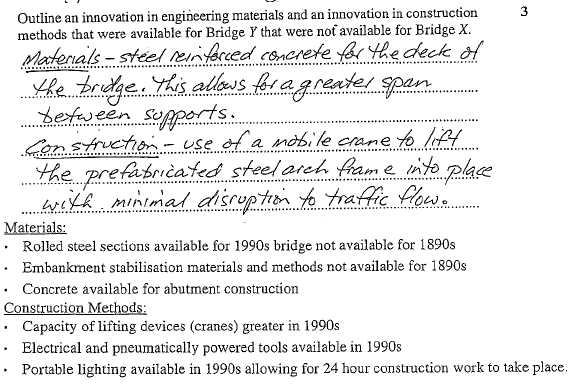 